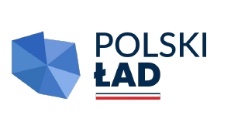 Sulejów, dnia 27.02.2023 r.Zamawiający:Gmina Sulejówul. Konecka 4297-330 SulejówNr ref.: IZ.271.1.3.2023Zawiadomienie o unieważnieniu postępowania o udzielenie zamówieniaDotyczy postępowania o udzielenie zamówienia publicznego prowadzonego w trybie podstawowym bez przeprowadzenia negocjacji pn.: Kompleksowa poprawa stanu gminnej infrastruktury drogowej na terenie miasta i gminy Sulejów – etap IIUzasadnienie prawne:Art. 255 pkt 3 ustawy z dnia 11 września 2019 r. Prawo zamówień publicznychUzasadnienie faktyczne:Zamawiający unieważnia postępowanie o udzielenie zamówienia, ponieważ oferta z najniższą ceną przewyższa kwotę, którą Zamawiający zamierzał przeznaczyć na sfinansowanie zamówienia. Zamawiający na sfinansowanie niniejszego zamówienia przeznaczały kwotę 5 000 000,00 zł, natomiast oferta z najniższą ceną wynosi 
6 405 729,52 zł. Burmistrz SulejowaWojciech Ostrowski